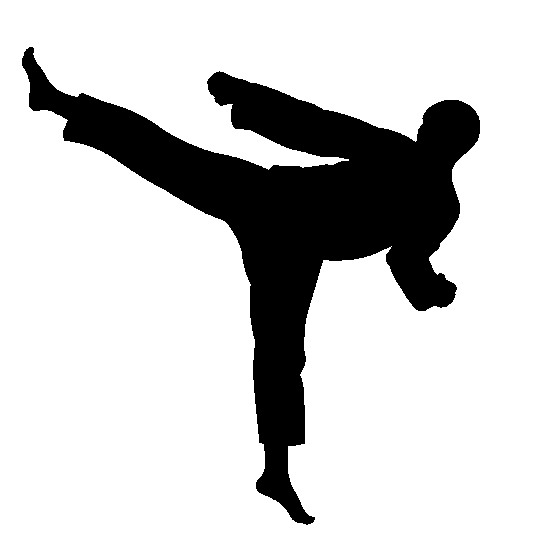                                                     PLEASE NOTE THERE IS A MONTHLY FEE FOR CLASSES <>New student  <>Returning student      <> 2 day per week   <>1 day per week: THURS  / FRIStudent’s Name _______________________________________________       Gender:  M / FAge: ________  DOB: __________________  Height: ____________  Weight: ____________Grade Level: __________________  Teacher: ______________________________________Student address: _____________________________________________________________Phone: ___________________________ Alternate phone: ___________________________Any medical conditions: _______________________________________________________Parent / guardian: ____________________________________________________________Address of parent / guardian ___________________________________________________E-mail 1 _____________________________________________E-mail 2 _____________________________________________           I certify that all above information is correct to the best of my knowledgePrinted name of parent / guardian _______________________________Date___________         Signature of parent / guardian _________________________________________FIRST MONTH FEE must be paid prior to your child beginning classes.  Uniform  cost may be combined with first month fee.  Checks, cash, money orders, PayPal and Zelle accepted.  Checks and money orders must be made payable to STACY WRIGHT    PayPal and Zelle information available by request.Contact information:   Master Stacy Wright, Instructor    Email:    stacyblkft@gmail.com